УСТЮЖЕНСКИЙ МУНИЦИПАЛЬНЫЙ РАЙОНРемонт участка тепловой сети по ул. Солнечной в д. Брилино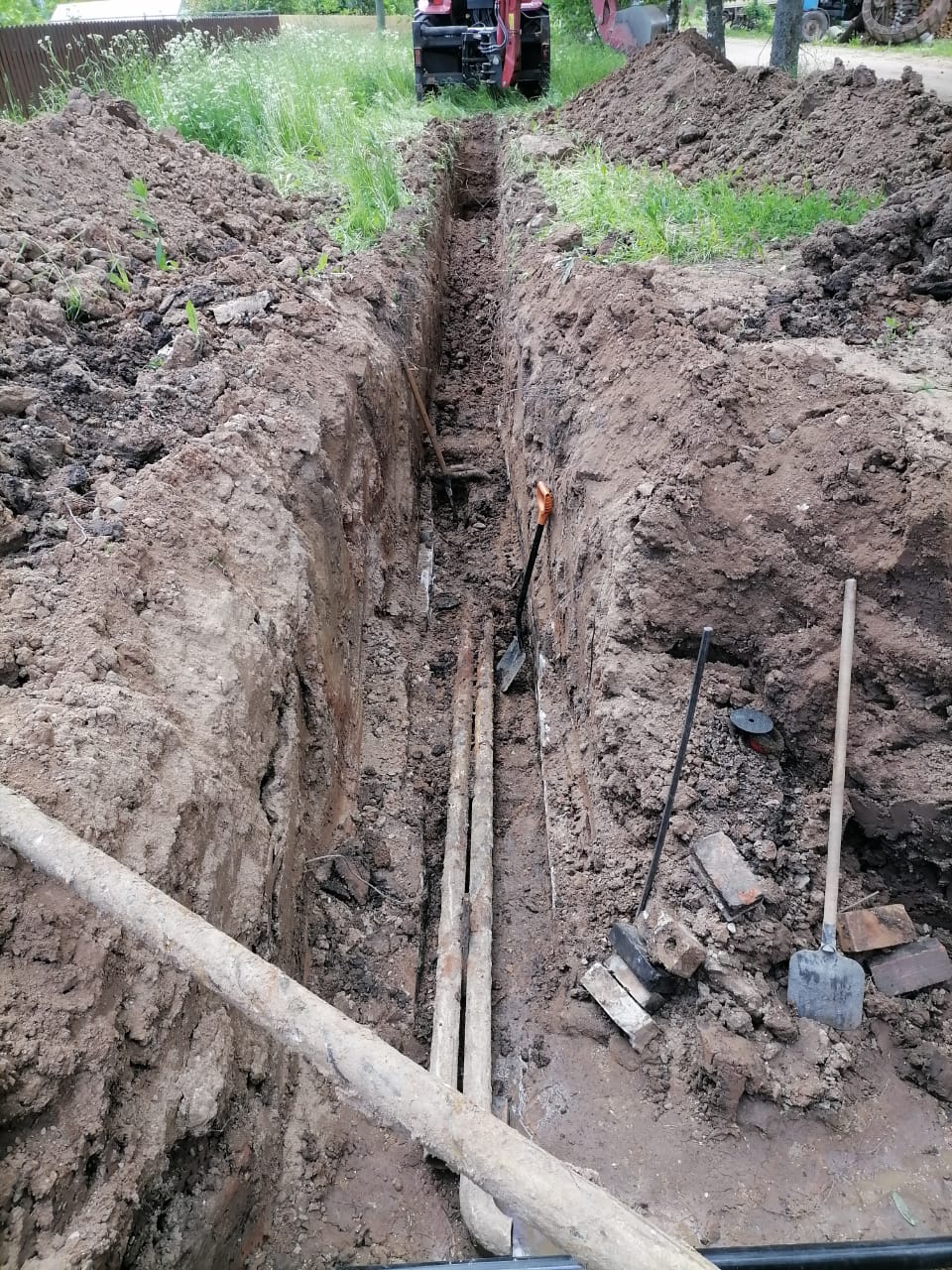 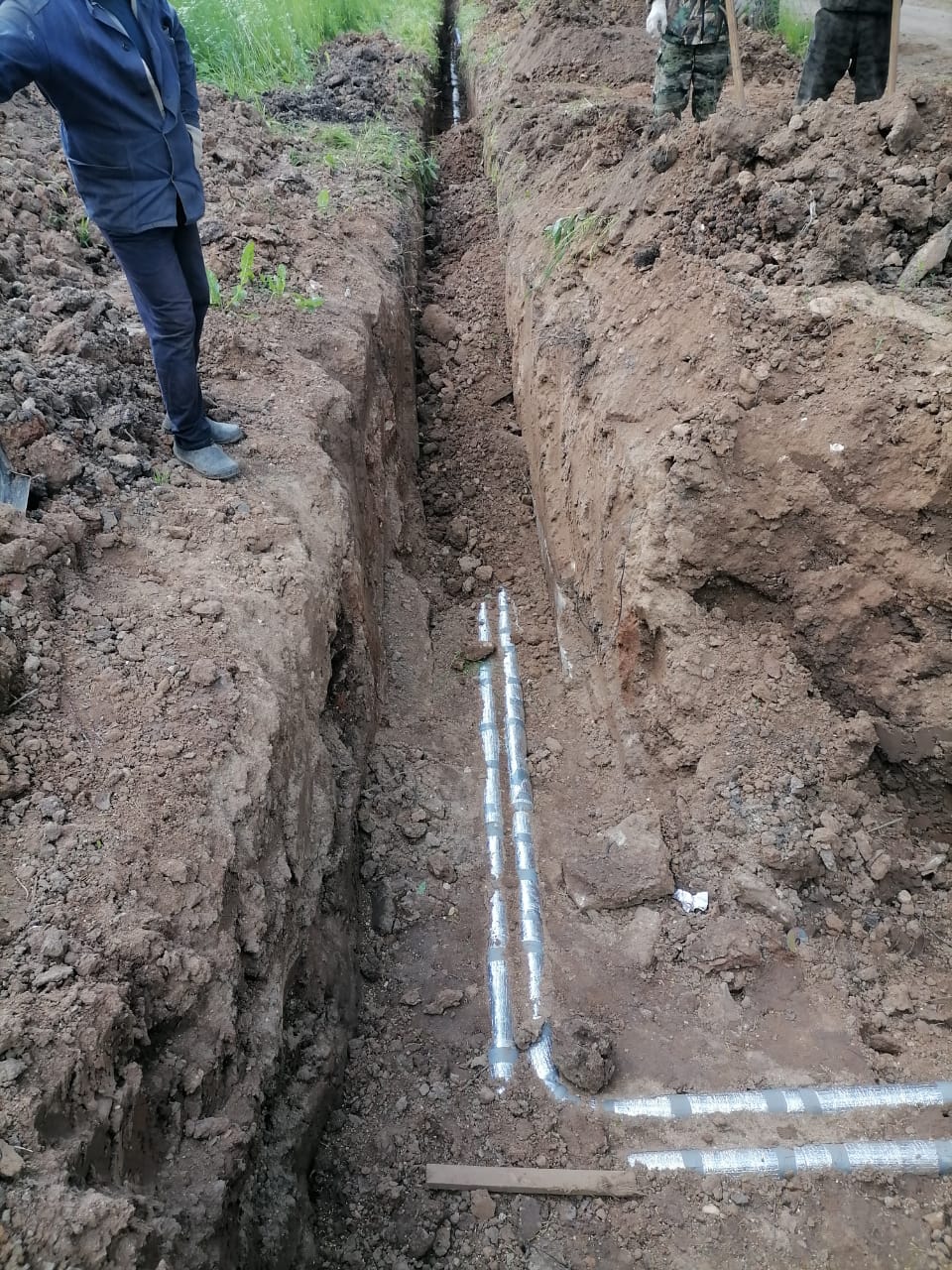 